Protokoll 2015-09-28 - SELMA-möte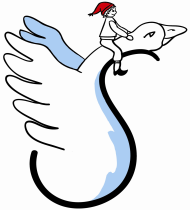 Närvarade: CGB, MK, Anki, Helene, Caroline, Linda, Birgitta LE, 
Anna, Birgitta S, Eewa, Sverre, Maria MVad går bra? Vi är ett bra team Anna är en nyckelperson som kordinatorAtt vi kunnat smygstarta SELMA2. Hur går rekryteringen?109 st fått inbjudan brevledes28 st har S2 ej haft kontakt med 24 st funderar kring deltagandeOm de kan få ledigt, ensamstående, ekonomisk fråga, tar lång tidDe vill prata med separerad pappa, prata med barnetDe har inte läst inbjudanHur kan vi möta de som funderar  tacka ja. 35 st sa JA25 st sa NEJPga ej vill ta blodprovJobbig privat situationHur kan vi möta de som säger nej  tacka ja. Ytterligare 44 st fick inbjudan i fredags – ej behandlade änProvtagningarBlodprov - 2 av 7 barn togs ej på (rädd och blodkärl)Urin - okKind - okHår - okTand - okSaliv - lilla röret tas bort, för lite saliv. MK gör ändringar i manualLängd - okVikt - okMidja - okHöft - okÖverarm - okTEWL - gör bättre lathund, ”knövligt” att mäta, möte med LvK (MK sammankallande)Blodtryck - okKaliper - okFingrar - kopiator endast - okProvmärkning, remisser, biobankningTvå blodremisser saknade etikettSätt etikett över personnummer som förälder skrivit på urinröretMåste vara fulla SST-rörNoggrann med märkning av rör, remiss och studieprotokollEngångsvacutainer? Birgitta S undersöker kostnadIntervjuernaHälsoUS (SSK) - okVaccination, inflammation, infektion - okPsykologundersökningen - okStudieprotokollet – reviderat 20150929Undersökningar utanför Karlstad - /Tidsschemat Schema-lösning – förslag på nytt upplägg:SSK och PSYK tillsammansSSK på VCPSYK på skolaUtrustning - /Inmatning av data - /Praktiska frågor - /Arbetsmiljön - /InformationRektorer och skolchefer – LEKMediaPIsUndersöka resultat i studieprotokollet och se om det svaras rättÖvriga frågor:Studiepärm – uppdateras (MK)TEWL-mätare – gör en kortmanual (LvK) – Helene bistår Malin KNya mötestiderMåndagar? Torsdagar?SELMA2, kl 15-16 SELMA forskning, kl 16-17/ Vid tangenterna, Malin Knutz 